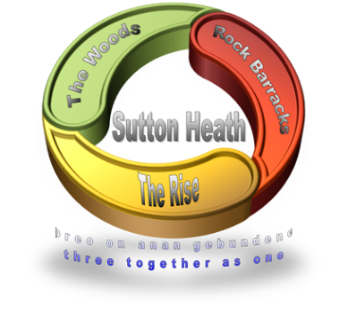 SUTTON HEATH PARISH COUNCILANNUAL PARISH MEETINGThursday 27 May 2021to be held at 7pmin Crompton Hall, Sutton HeathAGENDAMinutes of last Annual Parish Meeting dated 13 May 2019Income & Expenditure 2020/2021 and Precept 2021/2022 Parish Council Chair’s ReportResidents ForumDate of next Annual Parish Meeting:  Monday 9 May 2022	Signed:					M Merriam, Parish ClerkPurpose of the Annual Parish MeetingThe purpose of the meeting is so that the Parish Council can explain what it has been doing over the last year and it enables the electors to have their say on anything they consider is important to the people of the Parish.Who can attend the meeting?The Annual Parish Meeting is a meeting of all the local government electors for the Parish. It is NOT a Meeting of the Parish Council.  Anyone may attend but only registered electors of Sutton Heath Parish may speak and vote.Who will chair the meeting?The Chairperson of the Parish Council will chair the meeting.  If the Chair is not able to attend, then the meeting will elect a chairperson from amongst those electors present.Will Parish Councillors be there?Usually they do attend and will speak if need be.  But the purpose of the meeting is to enable the ordinary electors to have their say.   Councillors will listen with interest and, as electors themselves, also have the opportunity to raise questions and make comments if they wish.Will notes be taken of the meeting?Yes, a written record of the meeting will be taken and will be presented at a future meeting of Council for their consideration.